	Summer 2015 Solicitations and DeadlinesSeptember 1, 2015 to February 29, 2016National Science Foundation (NSF)September 8: Letter of Intent for Partnerships for Innovation: Accelerating Innovation Research—Technology Translation (PFI: AIR-TT)September 10: EHR Core Research (ECR): Fundamental Research in Science, Technology, Engineering and Mathematics (STEM) EducationSeptember 15: End of Submission Window for Service, Manufacturing and Operations Research. The Submission Window begins on September 1.September 16: End of submission window for Information and Intelligent Systems (IIS): Core Programs—Medium Projects. The submission window begins September 10.September 16: End of submission window for Secure and Trustworthy Cyberspace (SaTC)—Medium Projects. The Submission Window begins September 10.September 16: End of submission window for Computing and Communication Foundations (CCF): Core Programs—Medium Projects. The window begins September 10.September 16: End of submission window for Computer and Network Systems (CNS): Core Programs—Medium Projects. The window begins September 10.September 22: Advances in Biological Informatics (ABI)September 22: NSF Scholarships in Science, Technology, Engineering, and Mathematics (S-STEM). NOTE: This is a partial limited submission, with UTEP able to submit only two proposals, one from the College of Engineering and the other from the College of Science.The two colleges will be responsible for developing a selection process and choosing the proposal each will send to NSF. The College of Engineering selected a proposal led by Patricia Nava, while the College of Science selected a proposal led by Lourdes Echegoyen.September 23: Computer and Information Science and Engineering (CISE) Research Initiation Initiative (CRII)September 24: End of submission window for Information and Intelligent Systems (IIS): Core Programs—Large Projects. The submission window begins September 18.September 24: End of submission window for Secure and Trustworthy Cyberspace (SaTC)—Large Projects. The Submission Window begins September 18.September 24: End of submission window for Computing and Communication Foundations (CCF): Core Programs—Large Projects. The window begins September 18.September 24: End of submission window for Computer and Network Systems (CNS): Core Programs—Large Projects. The window begins September 18.September 25: End of Submission Window for CyberCorps Scholarship for Service: Defending America’s Cyberspace, Scholarship Track. The window begins on September 14.September 25: Required Letter of Intent for Gen-3 Engineering Research Centers (ERC): Partnerships in Transformational Research, Education, and Technology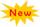 October 8: Doctoral Dissertation Improvement Grants in the Directorate for Biological SciencesOctober 9: Partnerships for Innovation: Accelerating Innovation Research—Technology Translation (PFI: AIR-TT)October 20: End of submission window for Environmental Sustainability. The window begins October 1.October 20: End of submission window for Thermal Transport Processes. The window begins October 1.October 20: End of Submission Window for U.S.-China Joint Research Projects in Environmental Sustainability. The window begins October 1.October 20: End of submission window for Catalysis and Biocatalysis. The window begins October 1.October 20: End of submission window for Chemical and Biological Separations. The window begins October 1.October 20: End of submission window for Energy for Sustainability. The window begins October 1.October 20: End of submission window for Nano-Bio Phenomena and Processes in the Environment. The window begins October 1.October 20: End of submission window for Fluid Dynamics. The window begins October 1.October 20: End of submission window for General and Age-related Disabilities Engineering. The window begins October 1.October 20: End of submission window for Environmental Engineering. The window begins October 1.October 20: End of submission window for Environmental Sustainability. The window begins October 1.October 20: End of submission window for Particulate and Multiphase Processes. The window begins October 1.October 20: End of submission window for Combustion and Fire Systems. The window begins October 1.October 20: End of submission window for Process Systems, Reaction Engineering and Molecular Thermodynamics. The window begins October 1.October 20: End of submission window for Biophotonics. The window begins October 1.October 20: End of submission window for Nano-Biosensing. The window begins October 1.October 20: End of submission window for Biotechnology and Biochemical Engineering. The window begins October 1.October 20: End of submission window for Biomedical Engineering. The window begins October 1.October 20: End of submission window for Thermal Transport Processes. The window begins October 1.October 23: Required Preliminary Proposal for Gen-3 Engineering Research Centers (ERC): Partnerships in Transformational Research, Education, and TechnologyOctober 26-30: Graduate Research Fellowship Program (GRFP). See RFP for the deadlines for specific disciplines.October 28: Division of Physics: Investigator-Initiated Research Projects (PHY) (several programs, see guidelines)October 29: Collaborative Research in Computational Neuroscience (CRCNS): Innovative Approaches to Science and Engineering Research Based on Brain FunctionNovember 3: Improving Undergraduate STEM Education: Education and Human Resources (IUSE: EHR), Exploration and Design Tier for both the Engaged Student Learning and Institution and Community Transformation TracksNovember 4: Advancing Informal STEM Learning (AISL)November 10: Required Preliminary Proposal for CISE Research Infrastructure (CRI)November 13: Division of Physics: Investigator-Initiated Research Projects (PHY) (Nuclear Physics)November 13: Innovative Technology Experiences for Students and Teachers (ITEST)November 16: Integrated Earth Systems (IES)November 18: End of submission window for Information and Intelligent Systems (IIS): Core Programs—Small Projects. The submission window begins November 4.November 18: End of submission window for Secure and Trustworthy Cyberspace (SaTC)—Small Projects. The Submission Window begins November 4.November 18: End of submission window for Computing and Communication Foundations (CCF): Core Programs—Small Projects. The window begins November 4.November 18: End of submission window for Computer and Network Systems (CNS): Core Programs—Small Projects. The window begins November 4.November 19: NSF/DOE Partnership in Basic Plasma Science and EngineeringDecember 1: Interdisciplinary Behavioral and Social Science Research (IBSS)December 3: Division of Physics: Investigator-Initiated Research Projects (PHY) (several programs, see guidelines)December 7: Discovery Research PreK-12 (DRK-12)December 18: End of Submission Window for CyberCorps Scholarship for Service: Defending America’s Cyberspace, Capacity Track. The window begins on December 7.January 12: NSF Earthsciences Postdoctoral FellowshipsJanuary 13: Improving Undergraduate STEM Education: Education and Human Resources (IUSE: EHR), Development and Implementation Tier for both the Engaged Student Learning and Institution and Community Transformation TracksJanuary 20: Full Proposal for CISE Research Infrastructure (CRI)February 3: Division of Physics: Investigator-Initiated Research Projects (PHY) (Accelerator Science)Proposals Accepted at Any Time: Hydrologic SciencesProposals Accepted at Any Time: Geobiology and Low-Temperature GeochemistryProposals Accepted at Any Time: Geomorphology and Land Use DynamicsProposals Accepted at Any Time: Sedimentary Geology and Paleobiology. Note that Track 1 (General Program) is competed annually, while Track 2 (Earth-Life Transitions) is competed biannually, beginning in 2016.National Institutes of Health (Note: Approximately 75% of NIH awards go to Investigator-Initiated Research Proposals. Check http://www.nih.gov/icd/ to see if NIH has an Institute or Center that funds your work.)September 6: Letter of Intent for Big Data to Knowledge (BD2K) Development of Software Tools and Methods for Biomedical Big Data in Targeted Areas of High Need (U01)September 7: NIMH Research Education Mentoring Program for HIV/AIDS Researchers (R25)September 7: Letter of Intent for Short Courses in High Priority Domains of Behavioral and Social Research on Aging (R25)September 9: Letter of Intent for NIH Transformative Research Awards (R01)September 9: All Non-AIDS Applications for Maximizing Investigators’ Research Award for New and Early Stage InvestigatorsSeptember 21: Letter of Intent for BRAIN Initiative: Theories, Models and Methods for Analysis of Complex Data from the Brain (R01)October 4: Letter of Intent for Short-Term Measurements of Improved Physical and Molecular Resilience in Pre-Clinical Models (R01)October 5: Diet and Physical Activity Assessment Methodology (R01)October 6: Big Data to Knowledge (BD2K) Development of Software Tools and Methods for Biomedical Big Data in Targeted Areas of High Need (U01)October 7: Short Courses in High Priority Domains of Behavioral and Social Research on Aging (R25)October 8: Smoking Cessation within the Context of Lung Cancer Screening (R01)October 9: NIH Transformative Research Awards (R01)October 16: Diet and Physical Activity Assessment Methodology (R21)October 21: BRAIN Initiative: Theories, Models and Methods for Analysis of Complex Data from the Brain (R01)October 29: Collaborative Research in Computational Neuroscience (CRCNS): Innovative Approaches to Science and Engineering Research Based on Brain FunctionOctober 30: Letter of Intent for Nanomaterials Health Implications Research (NHIR): Comprehensive Evaluation of Interactions between Engineered Nanomaterials and Biological System (U01). Note: This is a limited submission, with an institution able to submit only one proposal. NOI’s are due by 5:00 PM on Friday, July 31.November 1: AHRQ Grants for Health Services Research Dissertation ProgramNovember 4: Short-Term Measurements of Improved Physical and Molecular Resilience in Pre-Clinical Models (R01)November 16: End of submission window for the following NIH Extramural Loan Repayment Programs (LRP): Clinical Researchers (LRP-CR); Pediatric Research (LRP-PR); Health Disparities Research (LRP-HDR); Contraception and Infertility Research (LRP-CIR); Clinical Researchers from Disadvantaged Backgrounds (LRP-IDB)November 16: Letters of Intent for NIMHD Transdisciplinary Collaborative Centers for Health Disparities Research on Chronic Disease Prevention (U54). NOTE: This is a limited submission, with an institution able to submit only one proposal in response to this RFA. NOIs are due August 25.November 19: AIDS-related Applications for Maximizing Investigators’ Research Award for New and Early Stage InvestigatorsNovember 20: Development of Innovative Informatics Methods and Algorithms for Cancer Research and Management (R21); Early-Stage Development of Informatics Technologies for Cancer Research and Management (U01); Advanced Development of Informatics Technologies for Cancer Research and Management (U24)November 30: Nanomaterials Health Implications Research (NHIR): Comprehensive Evaluation of Interactions between Engineered Nanomaterials and Biological System (U01). Note: This is a limited submission, with an institution able to submit only one proposal. NOI’s are due by 5:00 PM on Friday, July 31. None were submitted.December 14: Letter of Intent for Networks to Develop Priority Areas of Behavioral and Social Research (R24)December 14: Letter of Intent for HIV-Infected Adolescents: Transitioning from Pediatric to the Adult Care Setting (R01); (R21)December 16: NIMHD Transdisciplinary Collaborative Centers for Health Disparities Research on Chronic Disease Prevention (U54). NOTE: This is a limited submission, with an institution able to submit only one proposal in response to this RFA. NOIs are due August 25.January 7: Ethical Issues in Research on HIV/AIDS and Its Co-Morbidities (R01); (R21)January 7: Ethical, Legal and Policy Issues in HIV Research with Key Populations (R01); (R21)January 14: Networks to Develop Priority Areas of Behavioral and Social Research (R24)January 14: HIV-Infected Adolescents: Transitioning from Pediatric to the Adult Care Setting (R01); (R21)February 1: AHRQ Grants for Health Services Research Dissertation ProgramMarch 2: International Research Scientist Development Award (IRSDA) (K01)NOTE: Many NIH Program Announcements (PAs) use the standard dates for parent grants listed above. Some PAs that may be of interest include:Basic Biological and Ethics IssuesResearch on Ethical Issues in Biomedical, Social and Behavioral Research (R01);( R03); (R21) Biomarkers: Bridging Pediatric and Adult Therapies ( R01);  (R03);  (R21) Development of Animal Models and Related Biological Materials for Research (R21)Resource-Related Research Projects for Development of Animal Models and Related Materials (R24)Synergizing Omic and Symptom Science (R01);  R15Support of NIGHS Program Project Grants (P01)NLM Express Research Grants in Biomedical Informatics (R01)NHLBI Program Project Applications (R01)Development of Assays for High-Throughput Screening for Use in Probe and Pre-therapeutic Discovery (R01)NINDS Program Project Grants (P01)Ethical, Legal, and Social Implications of Genomic Research (R01); (R21): (R03)Bioinformatics and Big DataEarly Stage Development of Technologies in Biomedical Computing, Informatics, and Big Data Science (R01)Extended Development, Hardening, and Dissemination of Technologies in Biomedical Computing, Informatics, and Big Data (R01)Spatial Uncertainty: Data, Modeling, and Communication (R01); (R21); (R03)Systems Science and Health in the Behavioral and Social Sciences (R01); (R21)Bioengineering and Technology TransferBioengineering Research Grants (R01)Exploratory/Developmental Bioengineering Research Grants (R21) Reissue of PHS 2013-02 Omnibus Solicitation of the NIH, CDC, FDA, and ACF for Small Business Innovation Research Grant Applications (Parent SBIR [R43/R44]) mHealth Tools for Individuals with Chronic Conditions to Promote Effective Patient-Provider Communication, Adherence to Treatment and Self-Management (R01); (R21)PHS 2015-02 Omnibus Solicitation of the NIH, CDC, FDA, and ACF for Small Business Innovation Research Grant Applications (Parent SBIR [R43/R44]). Note: Standard Dates for SBIR and STTR are September 5, January 5, and April 5.PHS 2015-02 Omnibus Solicitation of the NIH for Small Business Technology Transfer Grant Applications (Parent STTR [R41/R42]). Note: Standard Dates for SBIR and STTR are September 5, January 5, and April 5.Allergy and Infectious DiseasesNIAID Investigator Initiated Program Project Applications (P01)Small Grants on Primary Immunodeficiency Diseases (R03)Exploratory/Developmental Investigations on Primary Immunodeficiency Diseases (R21)High Priority Immunology Grants (R01)Investigations on Primary Immunodeficiency Diseases (R01)Health DisparitiesAddressing Health Disparities in NIDDK Diseases (R01)Behavioral and Social Science Research on Understanding and Reducing Health Disparities (R01);  R21Health Promotion among Racial and Ethnic Minority Males (R01);  R21Reducing Health Disparities among Minority and Underserved Children (R01);  (R21)Alcohol and Drug Abuse and SmokingEffects of Adolescent Binge Drinking on Brain Development (R21)Health Services and Economic Research on the Prevention and Treatment of Drug, Alcohol, and Tobacco Use (R01);  (R21);  (R03)   Alcohol Abuse, Sleep Disorders and Circadian Rhythms (R01);  (R21) Drug Abuse Aspects of HIV/AIDS (R01); (R21);  (R03) Alcohol Use Disorders: Treatment, Services, and Recovery Research (R01);  (R21);  (R03)NIDA Mentored Clinical Scientists Development Program Award in Drug Abuse and Addiction (K12)Drug Abuse Dissertation Research (R36)Structural Interventions, Alcohol Use, and Risk of HIV/AIDS (R01);  (R21)Mechanisms of Alcohol and Nicotine Co-Addiction (R01);  (R21)  Stem Cells and Alcohol-induced Tissue Injuries (R01);  (R21) NIDA Program Project Grant Applications (P01)Secondary Analyses of Alcohol and Chronic Disease (R01);  R21;  R03Implications of New Digital Media Use for Underage Drinking, Drinking-Related Behaviors, and Prevention Research (R01);  R21Neuroscience Research on Drug Abuse (R01);  R21; R03Mechanisms of Alcohol and Stimulant Co-Addiction (R01);  R21Nutrition and Alcohol-Related Health Outcomes (R01);  (R21);  (R03)Functional Genetics, Epigenetics, and Non-coding RNAs in Substance Abuse (R01);  (R21)Public Health Impact of the Changing Policy/Legal Environment for Marijuana (R01)Discovering Novel Targets: The Molecular Genetics of Drug Abuse and Related Co-Morbidities (R01)Basic Mechanisms of Brain Development for Substance Use and Dependence (R01)Women and Sex/Gender Differences in Drug and Alcohol Abuse/Dependence (R01);  (R21);  (R03)Substance Use and Abuse, Risky Decision Making and HIV/AIDs (R01); (R21); (R03)Neuroimmune Signaling and Function in Substance Use Disorders (R01);  (R21)Alcohol-Induced Effects on Tissue Injury and Repair (R01); (R21)Prevention and Treatment of Substance Abusing Populations with or at Risk for HCV (R01); (R21); (R34)Neuroimmune Mechanisms of Alcohol Related Disorders (R01); (R21)Effects of Cannabis Use and Cannabinoids on the Developing Brain (R01); (R21); (R03)Epidemiology and Prevention in Alcohol Research (R01); (R21); (R03)Epidemiology of Drug Abuse (R01); (R21); (R03)Research Aimed at Novel Behavioral Targets to Improve Adolescent Substance Abuse Treatment and Prevention Interventions (R01); (R34)Unconventional Roles of Ethanol Metabolizing Enzymes, Metabolites, and Cofactors in Health and Disease (R01); (R21)Drug Abuse Prevention Intervention Research (R01); (R21); (R03)Reductions in Illicit Drug Use and Functional Outcomes (R21/R33)Gene-Environment Interplay in Substance Use Disorders (R01); (R21); (R03)International Research Collaboration on Drug Abuse and Addiction Research (R01); (R21); (R03)Pilot and Feasibility Studies in Preparation for Drug and Alcohol Abuse Prevention Trials (R34)Health Services and Economics Research on the Prevention and Treatment of Drug, Alcohol, and Tobacco Abuse (R01); (R21); (R03); (R34)Conference Grants to Advance Collaborative Research on Aging Biology (R130Screening and Brief Alcohol Interventions in Underage and Young Adult Populations (R01); (R21); (R03)Alcohol Use Disorders: Behavioral Treatment, Services and Recovery (R01); (R21); (R03)AgingFatigability, Activity Limitations, and Bioenergetics in Aging (R01);  (R21);  (R03) Regional and International Differences in Health and Longevity at Older Ages (R01);  (R21);  (R03)  Aging Research Dissertation Awards to Increase DiversityDevelopment and Characterization of Animal Models for Aging Research (R01); R21Secondary Analyses of Existing Data Sets and Stored Biospecimens to Address Clinical Aging Research Questions (R01)Aging Studies in the Pulmonary System (R01)Advancing the Science of Geriatric Palliative Care (R01); R21; R03Translational Research to Help Older Adults Maintain Their Health and Independence in the Community (R01); (R21)Biobehavioral and Technological Interventions to Attenuate Cognitive Decline in Individuals with Cognitive Impairment or Dementia (R01); (R21); (R15)Diabetes and Cardiovascular Disease in Older Adults (R01); (R21); (R03)Family and Interpersonal Relationships in an Aging Context (R01)NIA Academic Leadership Career Award (K07)Prevention Research in Mid-Life Adults (R01); (R21) T1 Translational Research: Novel Interventions for Prevention and Treatment of Age-related Conditions (R21)T2: Translational Research: Research Leading to New Health Care Practices, Community Programs and Policies Affecting Older Persons (R21)Multidisciplinary Studies of HIV/AIDS and Aging (R01); (R21); (R03)Health and Human DevelopmentNICHD Program Project Grant (P01)Health and Healthy LivingResearch on Children in Military Families: The Impact of Parental Military Deployment and Reintegration on Child and Family Functioning  (R01);  (R21) Research on Children in Military Families: The Impact of Parental Military Deployment and Reintegration on Child and Family Functioning (R13, Support for Conferences and Scientific Meetings) Healthy Habits: Timing for Developing Sustainable Healthy Behaviors in Children and Adolescents (R01); (R21) Research on the Health of LGBTI Populations (R21);  (R03);  (R01) Research on the Health Determinants and Consequences of Violence and Its Prevention, Particularly Firearm Violence (R01);  R21; R03Chronic Illness Self-Management in Children and Adolescents (R01);  (R21)Obesity and Asthma: Awareness and Self-Management (R01)Advancing Interventions to Improve Medication Adherence (R01); (R21)Self-Management for Health in Chronic Conditions R01; (R21); (R15). Note on R15 Eligibility: The only unit at UTEP currently allowed to submit R15 proposals is the School of Nursing.Pregnancy in Women with Disabilities (R01); (R21)Maternal Nutrition and Pre-pregnancy Obesity: Effects on Mothers, Infants and Children (R01)Exploratory/Developmental Clinical Research Grants in Obesity (R21)Mental Health, Neuroscience, Behavioral and Social Science ResearchBehavioral Interventions to Address Multiple Chronic Health Conditions in Primary Care (R01) NINDS Faculty Development Award to Promote Diversity in Neuroscience Research (K01) Women’s Mental Health during Pregnancy and the Postpartum Period (R01);  (R21) Research on Psychopathology in Intellectual Disabilities (R01) Behavioral Science Track Award for Rapid Transition (B/START) (R03) Behavioral and Integrative Treatment Development Program (R01);  (R34);  (R03) Development and Application of PET and SPECT Imaging Ligands as Biomarkers for Drug Discovery and for Pathophysiological Studies of CNS Disorders (R21); (R21/R33) Research on Autism Spectrum Disorders (R01);  R21;  R03Research to Characterize and Reduce Stigma to Improve Health (R01);  R21;  R03Modeling Social BehaviorArts Based Approaches in Palliative Care for Symptom ManagementMolecular and Cellular Substrates of Complex Brain Disorders (R01); (R21)Promoting Research in Basic Neuroscience (R01)NINDS Faculty Development Award to Promote Diversity in Neuroscience Research (K01)The Health of Sexual and Gender Minority (SGM) Populations (R01); (R21); (R03); (R15)Pilot Services Research Grants Not Involving Interventions (R34)HIV/AIDSDevelopment and Testing of Novel Interventions to Improve HIV Prevention, Care, and Program Implementation (R34) HIV/AIDS, Drug Use, and Vulnerable Populations in the U.S. (R01);  (R21) Research on Alcohol and HIV/AIDS (R01);  (R21);  (R03). NOTE: Standard AIDS deadlines may apply.FY 14 NIDA Avant-Garde Award Program for HIV/AIDS Research (DP1)Research on Malignancies in the Context of HIV/AIDS (R01); (R21)Strengthening Adherence to Antiretroviral-Based HIV Prevention and Treatment (R01); (R21)Targeted Basic Behavioral and Social Science and Intervention Development for HIV Prevention and Care (R01); (R21)Improving Delivery of HIV Prevention and Treatment through Implementation Science and Translational Research (R01); (R21)Accelerating Improvements in the  HIV Care Continuum R01); (R21)Advancing Structural Level Interventions through Enhanced Understanding of Social Determinants in HIV Prevention and Care (R01); (R21)Functional Wellness in HIV: Maximizing the Treatment Cascade (R01); (R21)Exploiting RNA as a Target for HIV Interventions (R21)Harnessing Big Data to Halt HIV (R01)Multidisciplinary Studies of HIV/AIDS and Aging (R01); (R21); (R03)CancerThe NCI Transition Career Development Award (K22) Mechanisms of Alcohol-associated Cancers (R01); ( R21) NCI Exploratory/Developmental Research Grant Program (NCI Omnibus R21) Identifying Non-Coding RNA Targets for Early Detection of Cancer (R01); (R21) Biomarkers for Early Detection of Hematopoietic Malignancies (R01);  (R21) Academic-Industrial Partnerships for Translation of In-Vivo Imaging Systems for Cancer Investigations (R01)Physical Activity and Weight Control Interventions among Cancer Survivors: Effects on Biomarkers of Prognosis and Survival (R01);  (R21) Research on Malignancies in the Context of HIV/AIDS (R01); (R21)National Cancer Institute Program Project Applications (P01)Cancer Prevention, Control, Behavioral Sciences, and Population Sciences Career Development AwardEarly-life Factors and Cancer Development Later in Life (R01); (R21); (R03)Diabetes, Metabolic Syndrome and Obesity/OverweightSecondary Analyses in Obesity, Diabetes, and Digestive and Kidney Diseases (R21) Home and Family Based Approaches for the Prevention or Management of Overweight or Obesity in Early Childhood (R01);  (R21)Pilot and Feasibility Clinical Research Grants in Diabetes and Endocrine and Metabolic Diseases (R21) Role of Environmental Chemical Exposures in the Development of Obesity, Type 2 Diabetes, and Metabolic Syndrome (R01);  (R21) School Nutrition and Physical Activity Policies, Obesogenic Behaviors and Weight Outcomes ( R01);  (R21);  (R03) NIDDK Program Project GrantsNutrigenetics and Nutrigenomics Approaches for Nutrition Research (R01)Secondary Analyses in Obesity, Diabetes and Digestive and Kidney Diseases (R21)Pilot and Feasibility Clinical Trials in Diabetes and Endocrine and Metabolic Diseases (R21)Chronic Diseases and PainmHealth Tools to Promote Effective Patient-Provider Communication, Adherence to Treatment and Self-management of Chronic Diseases in Underserved Populations (R01); (R21) Mechanisms, Models, Measurement, & Management in Pain Research (R01);  (R21); (R03)Innovative Research Methods: Prevention and Management of Symptoms in Chronic Illness (R01);  (R21);  (R15)Family-Centered Self-Management of Chronic Conditions (R01); R21Behavioral Interventions to Address Multiple Chronic Health Conditions in Primary Care (R01)End-of-Life and Palliative Needs of Adolescents and Young Adults (AYA) with Serious Illnesses (R01); (R21)Communication DisordersNIDCD (National Institute on Deafness and Other Communication Disorders) Small Grant Program (R03) Disorders of Human Communication: Effectiveness, Outcomes and Health Services Research (R01);   (R21) NIDCD [National Institute on Deafness and Other Communication Disorders] Research Career Enhancement Award for Established Investigators (K18)Health Care/Services DeliveryAdvancing Interventions to Improve Medication Adherence (R01);  (R21) AHRQ (Agency for Healthcare Research and Quality) Health Services Research Projects (R01) Agency for Health Research and Quality (AHRQ) Patient-Centered Outcomes Research (PCOR) Mentored Clinical Investigator Award (K08)AHRQ Patient-Centered Outcomes Research (PCOR) Mentored Research Scientist Development Award (K01)Dissemination and Implementation Research in Health (R01);  (R03) Exploratory and Developmental Grant to Improve Health Care Quality through Health Information Technology (R21)Advances in Patient Safety through Simulation Research (R18)AHRQ Health Services Research Projects (R01)AGRQ Small Research Grant Program (R03)Understanding and Improving Diagnostic Safety in Ambulatory Care: Incidence and Contributing Factors (R01); Understanding and Improving Safety in Ambulatory Care: Strategies and Interventions (R18)Environmental HealthResearch to Action: Assessing and Addressing Community Exposure to Environmental Contaminants Transition to Independent Environmental Health Research (TIEHR) Career Development Award (K22)EducationNIH support for Conferences and Scientific Meetings (Parent R13/U13) Understanding and Promoting Health Literacy R01; R21; R03NINDS Research Education Opportunities (R25)Ruth L Kirschstein National Research Service Award (NRSA) Institutional Research Training Grant (Parent T32)Ruth L. Kirschstein National Research Service Award (NRSA) Short-Term Institutional Research Training Grant (Parent T35)NIDDK Research Education Program Grants for Curriculum Development (R25)NIDDK Research Education Program Grants for Courses for Skills Development (R25)NIDDK Research Education Program Grants for Summer Research Experiences (R25)Cancer Research Education Grants Program—Curriculum or Methods Development (R25)Cancer Research Education Grants Program—Courses for Skills Development (R25)Cancer Research Education Grants Program: Research Experiences (R25)Community Based ResearchCommunity Partnerships to Advance Research (CPAR) (R01); (R21); (R15)All Active PAs All Active RFAs Other AgenciesMarch 1 through September 30: U.S. Department of Agriculture, Agriculture and Food Research Initiative Competitive Grants Program, Foundational Programs. See solicitation for deadlines for particular opportunities. August 31: NASA, Appendix A for Economic Research for Space DevelopmentAugust 31: U.S. Department of Agriculture, Higher Education Multicultural Scholars Program (MSP)September 8: White Papers for Fiscal Year (FY) 2016 Department of Defense Multidisciplinary Research Program of the University Research Initiative (MURI)September 10: National Endowment for the Humanities, Enduring QuestionsSeptember 15: National Endowment for the Humanities, Dialogues on the Experience of War. NOTE: This is a Limited Submission, with an institution able to submit only three proposals in response to this solicitation. NOI’s are due by 5:00 PM on Wednesday, July 22. Jane Evans and Dena Jones, both from Music, are the only ones who submitted NOI’s. There is still one slot left if someone is interested.September 16: National Endowment for the Humanities, Digital Humanities Start-Up GrantsSeptember 23: National Oceanic and Atmospheric Administration (NOAA), Climate Program Office FY 2016 (except for MAPP—NOAA Climate Test Bed: Accelerating Transition of Research into Operations)September 25: Army Research Office, Office of Naval Research, and Air Force Office of Scientific Research, Fiscal year 2016 Defense University Research Program (DURIP)October 1: National Endowment for the Humanities, Summer Stipends. NOTE: This is a limited submission. While individuals, not institutions, apply for these grants, full-time faculty at colleges and universities must be nominated by their institution. An institution may nominate only two individuals. The College of Liberal Arts will manage the limited submission competition. Only Meredith Abarca (English) and Pratyusha Basu submitted drafts. Both are developing proposals.October 7: National Oceanic and Atmospheric Administration (NOAA), Climate Program Office FY 2016, MAPP—NOAA Climate Test Bed: Accelerating Transition of Research into OperationsOctober 8: National Historical Publications and Records Commission, Digital Dissemination of Archival Collections. Optional drafts are due August 3.October 8: National Historical Publications and Records Commission, Literacy and Engagement with Historical Records. Optional drafts are due August 3.October 13: End of Submission Window for Cancer Prevention and Research Institute of Texas, Core Facilities Support Awards. The submission window begins August 11. NOTE: This is a limited submission, with an institute able to submit only one proposal. If it wishes to fund a facility for the study of childhood or adolescent cancer, it may submit one additional proposal (for a total of two). NOI’s are due July 31. None were submitted.October 13: End of Submission Window for Cancer Prevention and Research Institute of Texas, High-Impact/High-Risk Research Awards. The submission window begins August 11. NOTE: This is a limited submission, with UTEP able to submit only five proposals. NOI’s are due July 31. None were submitted.October 13: End of Submission Window for Cancer Prevention and Research Institute of Texas, Multi-Investigator Research Awards. The submission window begins August 11.October 20: Step 1 for National Endowment for the Arts Research: Art WorksNovember 10: Step 2 for National Endowment for the Arts Research: Art WorksDecember 7: Full Proposals for Fiscal Year (FY) 2016 Department of Defense Multidisciplinary Research Program of the University Research Initiative (MURI)April 28, 2016: DARPA, Biological TechnologiesDecember 20, 2017: Air Force Research Laboratory, Research Collaboration Program